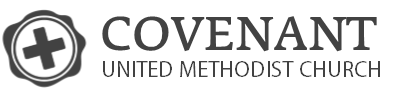 “What do you do when you don’t know what to do?”	                           	                          Week April 11 	                       									                                                  Rev. Kyle Gatlin     What do you do when you don’t know what to do?Psychology Today recommends:      Focus on ends, not means. Focus on your values. Take action. Talk it out/ get a second opinion. Trust your gut. Sleep on it. (Luke 24:49) I am going to send you what my Father has promised; but stay in the city until you have been clothed with power from on high.”God’s PromiseWaitClothed with power(Mark 13:11) Whenever you are arrested and brought to trial, do not worry beforehand about what to say. Just say whatever is given you at the time, for it is not you speaking, but the Holy Spirit.(John 16:13) But when he, the Spirit of truth, comes, he will guide you into all the truth. He will not speak on his own; he will speak only what he hears, and he will tell you what is yet to come.We should be praying and moving(Acts 1:14)  They all joined together constantly in prayer, along with the women and Mary the mother of Jesus, and with his brothers.(Acts 1:26) Then they cast lots, and the lot fell to Matthias; so he was added to the eleven apostles.We are chosen, not because we are the smartest or brightest, but because God’s power can be revealed through us. 